　　　　　　　　　　　　　　　　　　　　　　　　　　　　　　　年　　　月　　　日	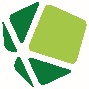 FAX 0858-22-8210※太枠内のみ記入して送信してください※病院記入欄お問合せ先　　〒682-0804　鳥取県倉吉市東昭和町150番地　鳥取県立厚生病院地域連携センター　TEL0858-22-8181（代）FAX0858-22-8210IDかなID氏名FAX（　　　）　　－（　　　）　　－（　　　）　　－生年月日明・大　　昭・平・令年　　　月　　　日年　　　月　　　日※予約変更のみにお使い下さい※予約変更のみにお使い下さい※予約変更のみにお使い下さい※予約変更のみにお使い下さい※予約変更のみにお使い下さい※予約変更のみにお使い下さい※予約変更のみにお使い下さい※予約変更のみにお使い下さい診療科担当医予約日時間時間変更希望日変更希望日時間／　　(　　)：：①　　月　　日　　(　　)②　　月　　日　　(　　)①　　月　　日　　(　　)②　　月　　日　　(　　)：：／　　(　　)：：①　　月　　日　　(　　)②　　月　　日　　(　　)①　　月　　日　　(　　)②　　月　　日　　(　　)：：／　　(　　)：：①　　月　　日　　(　　)②　　月　　日　　(　　)①　　月　　日　　(　　)②　　月　　日　　(　　)：：連絡欄　例）○科と○科は同日希望、9：30までは受診できない、など連絡欄　例）○科と○科は同日希望、9：30までは受診できない、など連絡欄　例）○科と○科は同日希望、9：30までは受診できない、など連絡欄　例）○科と○科は同日希望、9：30までは受診できない、など連絡欄　例）○科と○科は同日希望、9：30までは受診できない、など連絡欄　例）○科と○科は同日希望、9：30までは受診できない、など連絡欄　例）○科と○科は同日希望、9：30までは受診できない、など連絡欄　例）○科と○科は同日希望、9：30までは受診できない、など予約が確定しましたので下記の日時に受診してください。予約が確定しましたので下記の日時に受診してください。予約が確定しましたので下記の日時に受診してください。予約が確定しましたので下記の日時に受診してください。診療科担当医予約日時間時間令和　　　年　　　月　　　日（　　）：：令和　　　年　　　月　　　日（　　）：：令和　　　年　　　月　　　日（　　）：：連絡欄連絡欄連絡欄連絡欄